Question and response typesCheckboxesOne method often used in online questionnaires is to give people a set of choices for answers, rather like multiple choice. Checkboxes are useful if you want people to be able to select more than one answer. 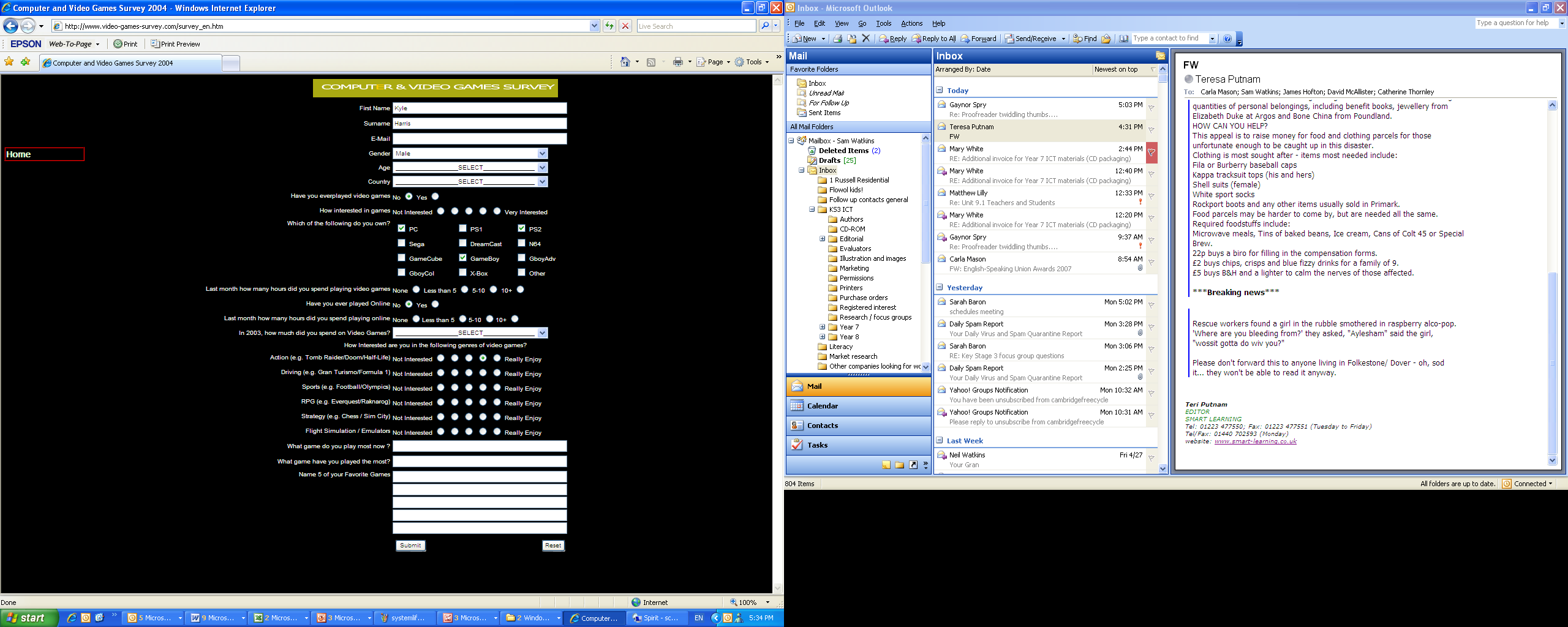 If you have a limited choice of answers it is sometimes good to provide an ‘Other’ choice, and allow people to type in a free text entry box.Radio buttonsAnother limited choice method is radio buttons, as shown below. Radio buttons only allow the user to input one answer.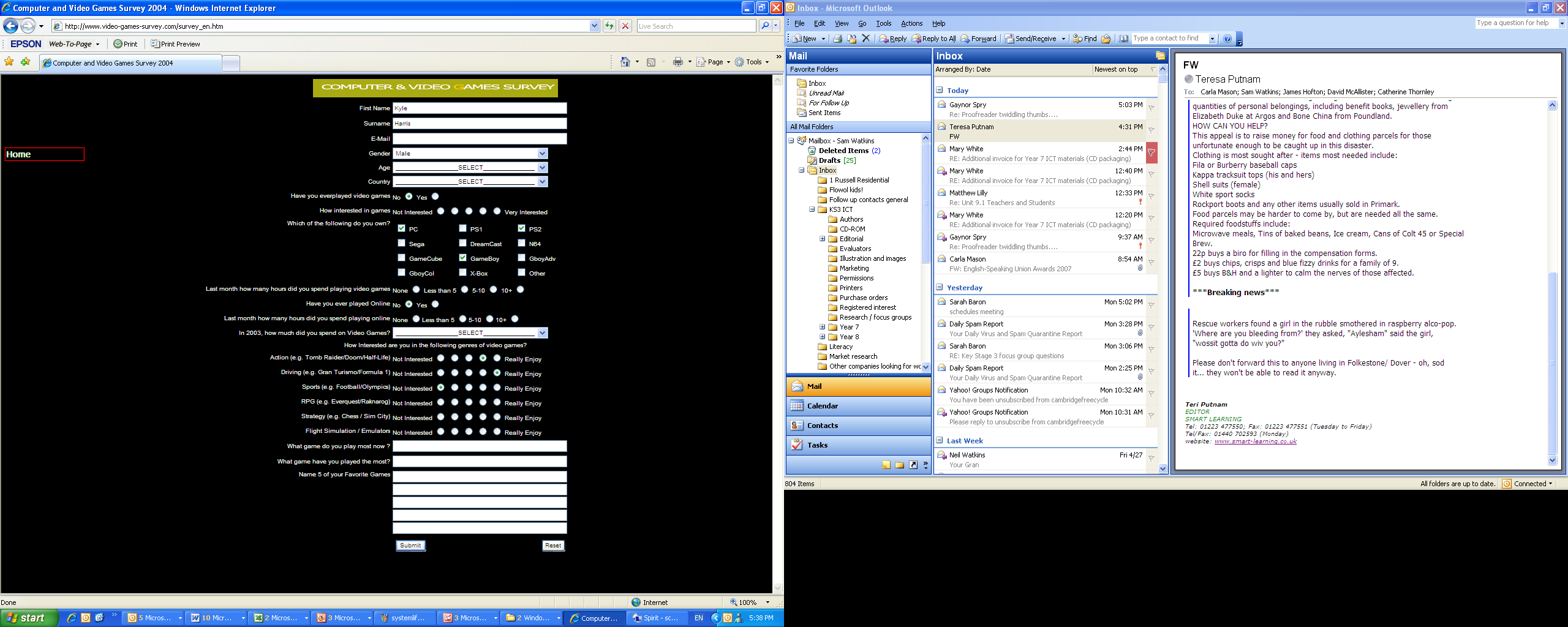 Limited choice (dropdown menu)Dropdown menus are similar to radio buttons, and are very useful if you have a long list of options but limited space on the page.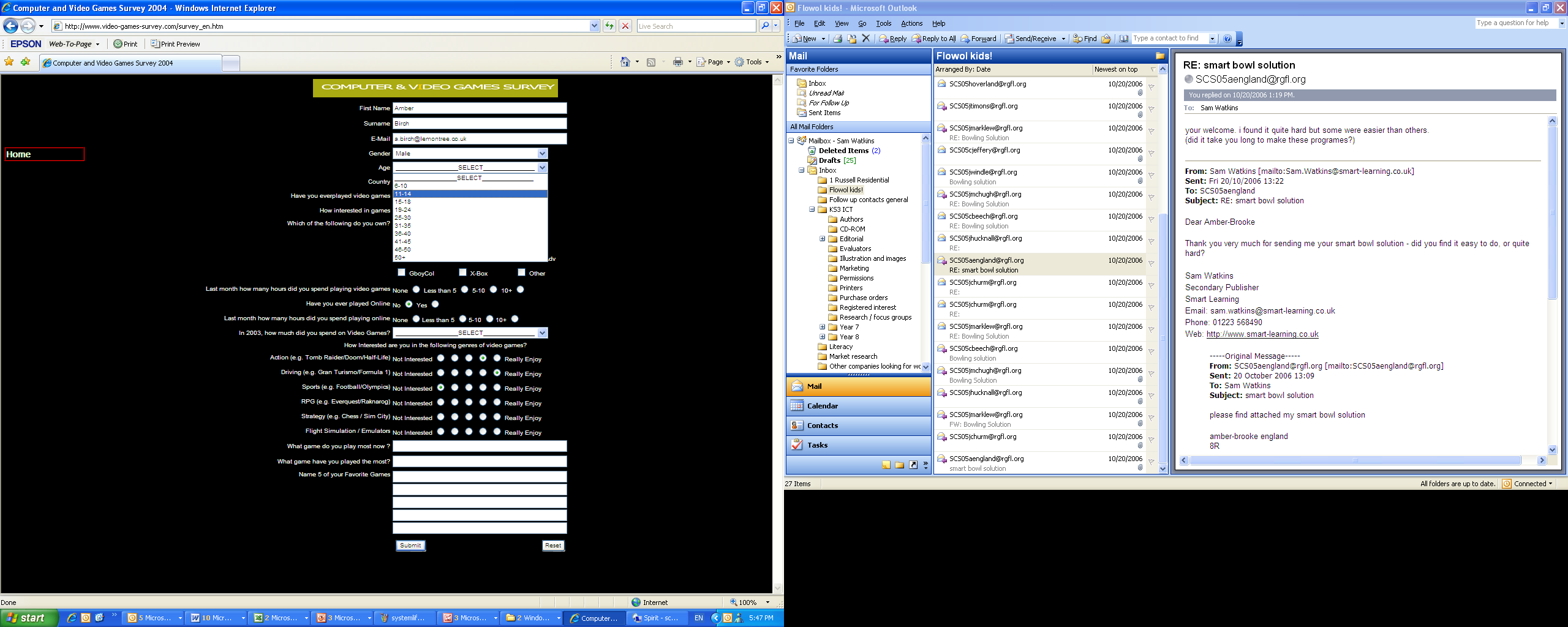 Free text fieldSometimes you have to give people the freedom to type in text freely, for example, for name fields. You may also want to get a bit more detailed information about some things, in which case a free text field is the best option.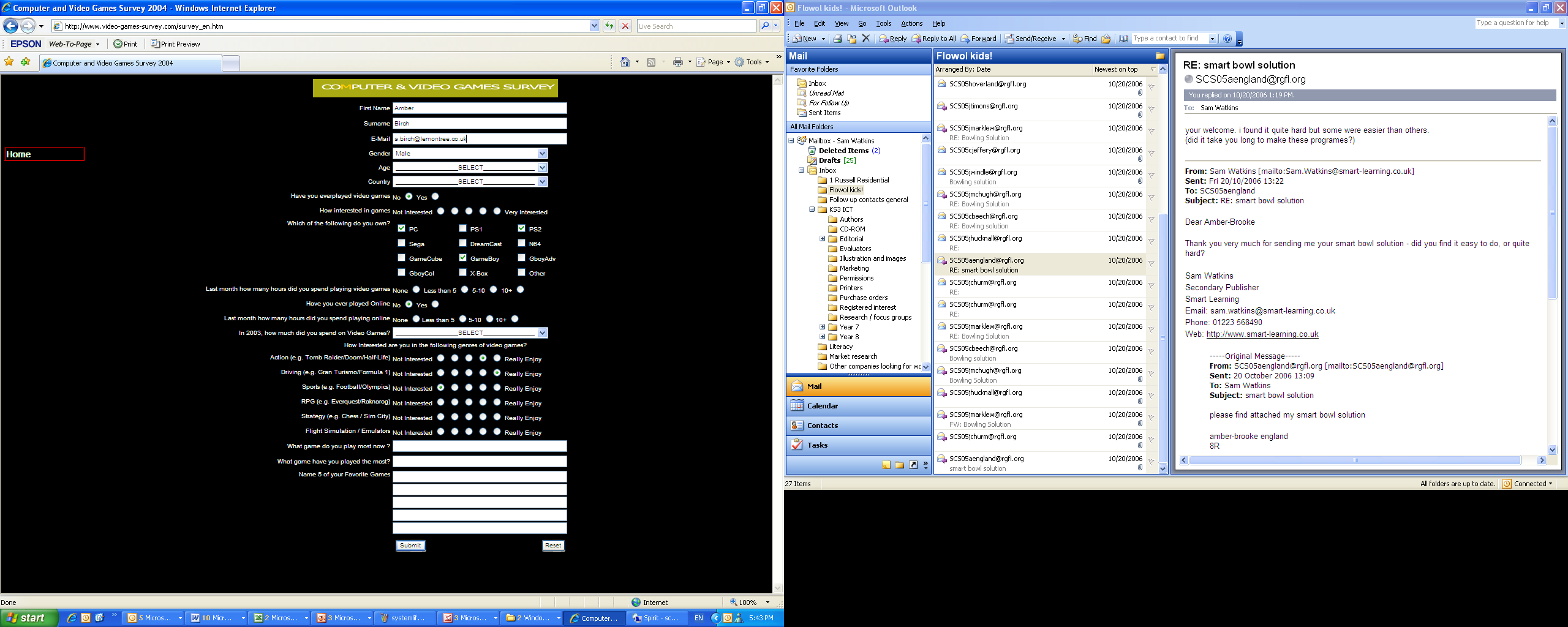 